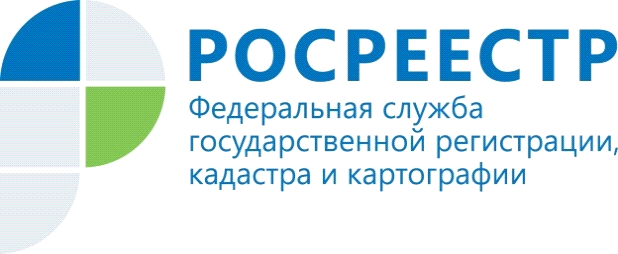 СПЕЦИАЛИСТЫ УПРАВЛЕНИЯ РОСРЕЕСТРА ПО ВОЛГОГРАДСКОЙ ОБЛАСТИ ОТВЕТЯТ НА ВОПРОСЫ ЖИТЕЛЕЙ ГОРОДА И ОБЛАСТИПодробные разъяснения по интересующим граждан вопросам можно получить у специалистов Управления по датам, указанным в графике. Контакты для СМИПресс-служба Управления Росреестра по Волгоградской области.Контактное лицо: помощник руководителя Управления Росреестра по Волгоградской области,  Евгения Федяшова.Тел. 8(8442)95-66-49, 8-904-772-80-02, эл. почта: pressa@voru.ru ДатаВремяТемаОтветит на вопросы граждантелефон07.11.201910.00-12.00Проведение государственной экспертизы землеустроительной документацииКостенко Нина Александровна, заместитель начальника отдела землеустройства, мониторинга земель и кадастровой оценки недвижимости8-(8442)-97-04-9211.11.201910.00-11.00 Государственный кадастровый учет объектов недвижимости жилого назначенияШмелева Наталья Викторовна, заместитель начальника отдела регистрации объектов недвижимости жилого назначения8-(8442)-33-37-87 доб.319-111.11.201914.00-16.00Предоставление сведений из ЕГРНСергей Александрович Аганин, начальник отдела ведения ЕГРН8-(8442)-33-37-9912.11.201910.00-12.00О порядке и сроках выдачи из архива Управления сведений о стаже работы, средней заработной плате за определенные периоды трудовой деятельностиБояринцева Нина Григорьевна, начальник отдела общего обеспечения8-(8442)-94-82-9112.11.201914.00-16.00Вопросы по предоставлению документов, подтверждающих факт работы в районных судах, Управлении Минюста, регистрационном управлении (ВОРУ), Управлении Росреестра по Волгоградской областиСклярова Ирина Евгеньевна,
заместитель начальника отдела государственной службы и кадров8-(8442)-94-86-0713.11.201914.00-16.00Государственный кадастровый учёт объектов  недвижимого имущества и государственная регистрация прав на недвижимое имуществоРубцова Юлия Владимировна, заместитель начальника отдела  координации и анализа деятельности в учётно-регистрационной сфере8-(8442)-93-20-09,                                 93-13-41, доб. 331 14.11.201911.00-12.00Контроль и надзор в сфере саморегулируемых организаций и арбитражных управляющихЛунёва Наталья Владимировна, начальник отдела по контролю (надзору) в сфере саморегулируемых организаций8-(8442)-97-59-7415.11.201910.00-11.00Актуальные вопросы государственной регистрацииБабайцев Дмитрий Евгеньевич, заместитель начальника отдела регистрации объектов недвижимости нежилого назначения
8-(8442)-33-37-80 (5062)18.11.201911.00-12.00По вопросам государственного земельного надзораКабелькова Екатерина Викторовна, заместитель начальника отдела государственного земельного надзора8-(8442)-97-07-8021.11.201910.00-11.00Порядок предоставления и переофомления лицензий на осуществление   геодезической и картографической деятельностиЛобачева Ирина Николаевна,  главный специалист-эксперт отдела геодезии и картографии8-(8442)-33-05-68